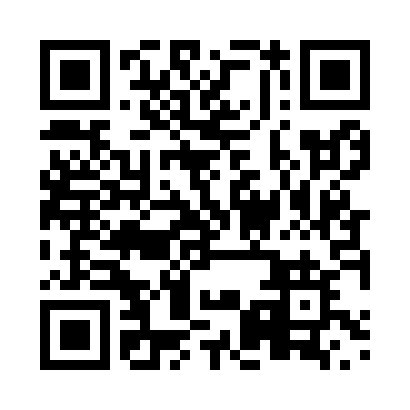 Prayer times for Grey Rock, Quebec, CanadaWed 1 May 2024 - Fri 31 May 2024High Latitude Method: Angle Based RulePrayer Calculation Method: Islamic Society of North AmericaAsar Calculation Method: HanafiPrayer times provided by https://www.salahtimes.comDateDayFajrSunriseDhuhrAsrMaghribIsha1Wed4:045:3812:475:487:579:322Thu4:025:3712:475:497:589:333Fri4:005:3612:475:497:599:354Sat3:585:3412:475:508:009:375Sun3:565:3312:475:518:029:396Mon3:545:3112:475:518:039:417Tue3:525:3012:475:528:049:428Wed3:505:2912:475:538:059:449Thu3:485:2712:475:548:069:4610Fri3:475:2612:475:548:089:4811Sat3:455:2512:475:558:099:4912Sun3:435:2412:475:568:109:5113Mon3:415:2312:475:568:119:5314Tue3:395:2112:475:578:129:5515Wed3:385:2012:475:588:149:5616Thu3:365:1912:475:588:159:5817Fri3:345:1812:475:598:1610:0018Sat3:335:1712:476:008:1710:0119Sun3:315:1612:476:008:1810:0320Mon3:305:1512:476:018:1910:0521Tue3:285:1412:476:028:2010:0622Wed3:275:1312:476:028:2110:0823Thu3:255:1212:476:038:2210:1024Fri3:245:1212:476:038:2310:1125Sat3:225:1112:476:048:2410:1326Sun3:215:1012:476:058:2510:1427Mon3:205:0912:476:058:2610:1628Tue3:195:0912:486:068:2710:1729Wed3:175:0812:486:068:2810:1930Thu3:165:0712:486:078:2910:2031Fri3:155:0712:486:078:3010:22